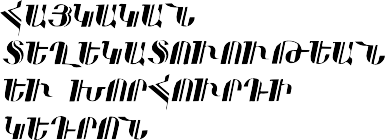 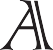 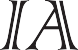 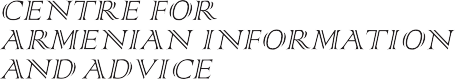 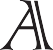 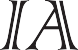 Membership No___________  and end date______________MEMBERSHIP FORM‘HAYASHEN’105A MILL HILL ROAD, ACTON LONDON W 3 8JF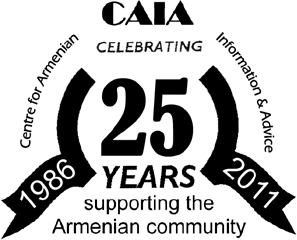 TELEPHONE: 020 8992 4621E-MAIL: Info @ caia.org.uk WEBSITE: www.caia.org.uk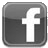 www.facebook.com/HayashenThank you for your kind and generous support to CAIA over the past year. We appreciate your continued support and membership and kindly request that you renew your membership in order for us to continue providing vital services for the Armenian Community.ANNUAL MEMBERSHIP FEE / DONATION Individuals £20	£30 per couplePlease make cheque payable to CAIA. Your membership is for one (1) year unless otherwise indicated or paid by Standing Order below. Please renew within three (3) months of your membership end date to ensure continuity of membership. DeclarationBy becoming or renewing your membership you agree to CAIA’s charitable Aims & ObjectivesBy becoming a member, you agree to CAIA processing and storing your personal data in accordance with CAIA’s Data Protection and Privacy statement displayed on our website at www.caia.org.ukI would like my membership fee and any donations as from this date to be considered as Gift Aid in order to make it worth more to the CAIA Charity.	❒ Tick the box if relevant**For CAIA to reclaim tax, you must pay an amount of income tax and / or capital gains tax at least equal to the tax that CAIA reclaims on your donation in the tax year. Higher rate tax payers can claim further tax relief in assessment tax returns.Signed:					 Print:				     Date: 		FOR OFFICE USE ONLY - PHOTOCOPY OF THIS FORM IS NOT ACCEPTED.            Membership Approval date                                 